In January 2024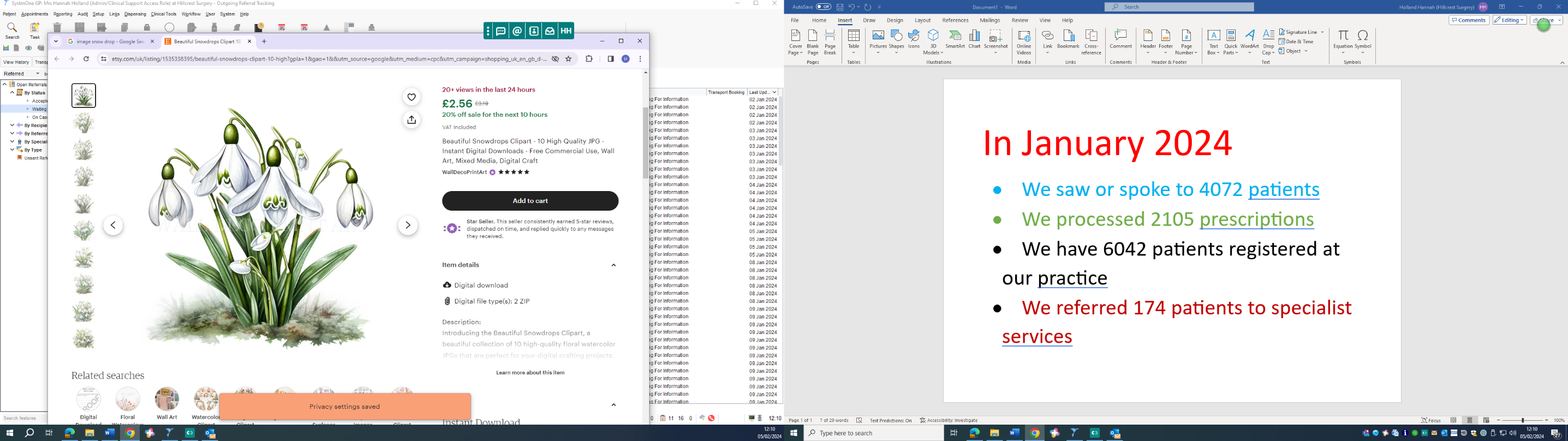 We saw or spoke to 4072 patientsWe processed 2105 prescriptionsWe have 6042 patients registered at our practice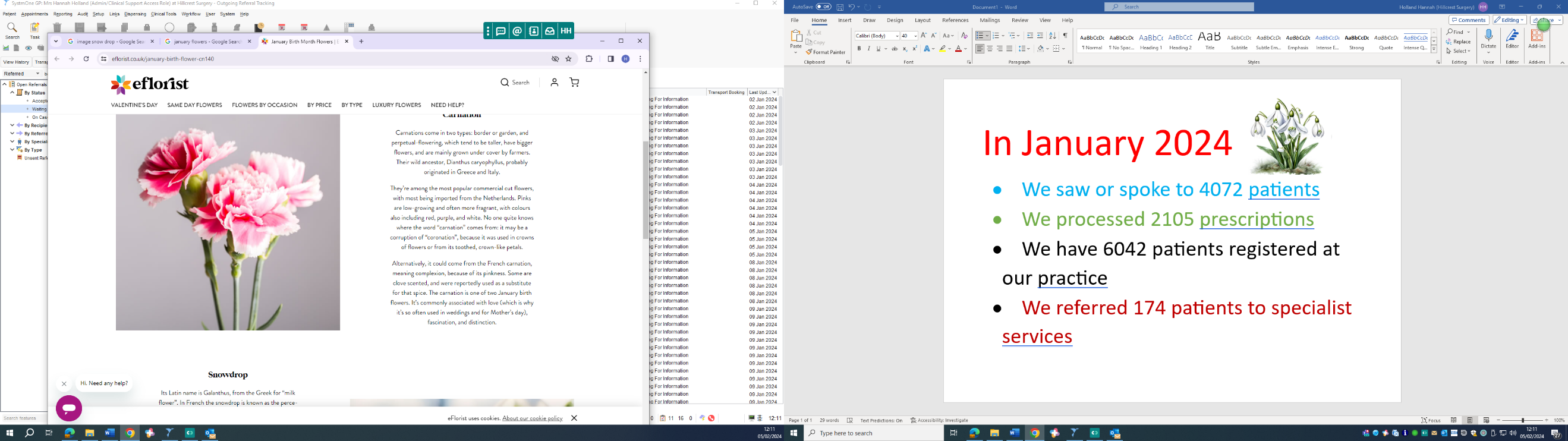 We referred 174 patients to specialist services.